А. Адылханова, 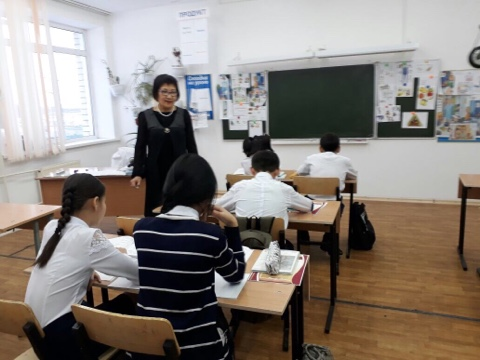 учитель русского языка и литературы,Казахская общеобразовательная школа – интернат имени Ш. Айманова Павлодарская область, Баянаульский район, с.БаянаулЗдоровый образ жизни: спорт и еда.Постулаты здоровья. Что такое ЗОЖ? Разряды существительных                                                                  Урок русского языка в 7 классеПостулаты здоровья. Разряды существительных Перечислите постулаты. Подберите к слову «постулаты» синонимы. Выход на тему через рекламный ролик «На приёме у врача»Формативная оценка текста. Повторный «визит»к врачу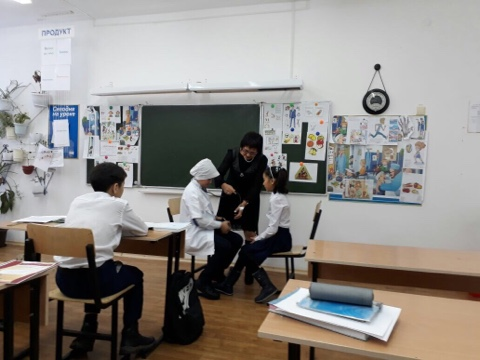 7классРаздел «Здоровый образ жизни: спорт и еда. Постулаты здоровья». Что такое ЗОЖ? Разряды  существительных Раздел «Здоровый образ жизни: спорт и еда. Постулаты здоровья». Что такое ЗОЖ? Разряды  существительных ЦелиС2 7.1.2.1-понимать значение слов учебно-образовательной тематики.С5 7.1.5.1-прогнозировать содержание по заголовку или началу текста.Г4 7.2.4.1-создавать аргументированное высказывание на основе личных впечатлений и наблюдений.Г6 7.2.6.1-оценивать высказывание ,основанное на личных впечатлениях/наблюдениях.Ч 4 7.3.4.1-использовать все виды чтенияП3 7.4.3.1-представлять информацию в виде квитанции,сертификата,билета и др.видов несплошного текстаИЕЯ2- письмо с изучаемыми разрядами существительныхС2 7.1.2.1-понимать значение слов учебно-образовательной тематики.С5 7.1.5.1-прогнозировать содержание по заголовку или началу текста.Г4 7.2.4.1-создавать аргументированное высказывание на основе личных впечатлений и наблюдений.Г6 7.2.6.1-оценивать высказывание ,основанное на личных впечатлениях/наблюдениях.Ч 4 7.3.4.1-использовать все виды чтенияП3 7.4.3.1-представлять информацию в виде квитанции,сертификата,билета и др.видов несплошного текстаИЕЯ2- письмо с изучаемыми разрядами существительныхОжидаемый результатВсе  смогут: сравнивать тексты; передавать события;находить в предложении вводные слова; Большинство: представлять информацию в виде структур. Некоторые смогут: составлять диалог,опираясь на текст;  высказывать впечатления и наблюденияВсе  смогут: сравнивать тексты; передавать события;находить в предложении вводные слова; Большинство: представлять информацию в виде структур. Некоторые смогут: составлять диалог,опираясь на текст;  высказывать впечатления и наблюденияЯзыковая цельКлючевые слова и выражения: постулаты здоровья, гигиена, отдых, питание, режим, спорт, диета.Ключевые слова и выражения: постулаты здоровья, гигиена, отдых, питание, режим, спорт, диета.Предыдущее обучениеПризнаки существительных. Ключевые слова и фразы/ конкретные, вещественные, отвлеченные, собирательные, здоровый образ жизни, положительные эмоции. Что изучает раздел науки о языке морфология? Признаки существительных. Ключевые слова и фразы/ конкретные, вещественные, отвлеченные, собирательные, здоровый образ жизни, положительные эмоции. Что изучает раздел науки о языке морфология? Планируемые срокиПланируемые действияРесурсы 5мНачало урока1.Актуализация знаний через рекламный ролик «Я в медицинском блоке»: два ученика инсценируют поведение врача и пациента. Так происходит вызов темы и цели урока.2.Коллективная работа.- На доске сюжетные рисунки. Как вы думаете, о чём пойдет речь на данном уроке?Учащиеся перечисляют постулаты здоровья и подбирают к нему синонимы. За помощью обращаются к упражнению учебника №1623. Изучение темы разрядов  на основе определения понятия «постулат».Учитель: -Какая это часть речи? Чем отличаются существительные от прилагательных и от  глагола?4.Выход на тему « Разряды»-Зачем они нам нужны?                      Практическая работаДети смогли назвать собравшихся учителей словом «учительство», тем самым обосновав мнение о собирательностиФонен доскоп. Медицинский халат 25мСередина урока Осмысление знаний1.Работа группы у доски. Обоснование мнения учеником о конкретных существительных: конкретные предметы можно  посчитать. 2.Ученики  вычерчивают на доске для разграничения разрядов температурную кривую. Это кардиаграмма разрядов.              Формативное оценивание учителя          Начальная рефлексия детей: труднее запоминаются отдельные разряды.3.Закрепление понятия постулатов на основеупражнений  160-161 , где  пословицы позволяют выявить соответствия в русском и казахском языке и  далее в предложенном адаптированном  распечатанном тексте.Движение – это жизнь Движение может по своему действию заменить любое лекарство, но все средства мира не в состоянии заменить действия движения. Человек, занимающийся бегом, энергичен, бодр, трудоспособен. Но бег, как и лекарство, нуждается в точной, научно обоснованной дозировке. 4.Сценка прослушивания у пациенткиЧтение текста и говорениеВ результате регулярных занятий бегом укрепляется сердечная мышца, уменьшается количество холестерина в крови, изменяется структура стенок кровеносных сосудов, повышается кислородная емкость крови, улучшается общий обмен веществ.                     Релаксация 5.Прослушивание песни В.Высоцкого сопровождается зарядкой6.Выводы: Бег помогает избавиться от многих болезней сердечно- сосудистой, дыхательной и других систем…-К каким группам по значению относятся выделенные существительные? Курение, алкоголь, наркотики, привычек, среде, о природеЗадание.  Покажите постулат 2(на картинке зубная щётка,фрукты, овощи). Проверка. Понятие сплошного и несплошного текстов.Образец кардиаграммы разрядовОбразцы сертификата,квитанции,билета,рекламы10Конец урокаСоставление образца несплошного текста: сертификата для посещения сауны, разрешения для катания на велосипеде и квитанции на подписку журнала о спорте и ЗОЖ, а также билета и рекламы вида спорта. За основу берутся тексты о правильном питании, о вредных привычках, об окружающей среде: Курение, алкоголь, наркотики несовместимы с понятием «здоровый образ жизни». Человек, который хочет быть здоровым, найдет в себе силы устоять или отказаться от вредных привычек. Межпредметные связи с предметами самопознание и английский язык1. See you soon! See you next class! So long! Cheerio! 1. До скорой встречи! Увидимся на следующем занятии! Пока!Дифференциация уровней АВС Поддержка учащихсяУченик АОценивание через ПОПС-формулу  Вредят здоровью человека…Люди должны заботиться об окружающей среде, о природе, потому что они являются частью ее. Все неблагоприятные условия влияют на самого человека Ученик В называет постулаты и ценности  Ученик С говорит о важности санитарных норм